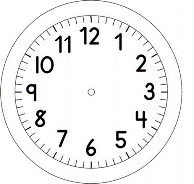 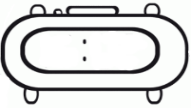 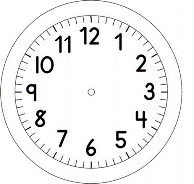 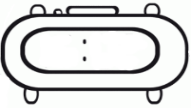 CIÊNCIAS DESAFIO PARA PENSAR SOZINHO!COMO VOCÊ LEVARIA, SOZINHO,  UMA CAIXA DE BRINQUEDOS  MUITO PESADA OU OUTRA COISA MUITO PESADA DE SEU QUARTO ATÉ A SALA DE SUA CASA?PENSE.ESCREVA O QUE PENSOU, NO BALÃO.REPRESENTE A(S) SUA(S) IDEIA(S), NO RETÂNGULO ABAIXO.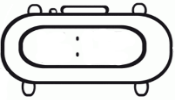 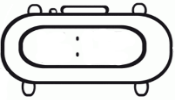 